BEST PRACTICES: NO VAPOR RETARDERS ON INTERIOR SIDE OF AIR-PERMEABLE FOUNDATION INSULATION  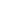 BEST PRACTICES: NO VAPOR RETARDERS ON INTERIOR SIDE OF AIR-PERMEABLE FOUNDATION INSULATION  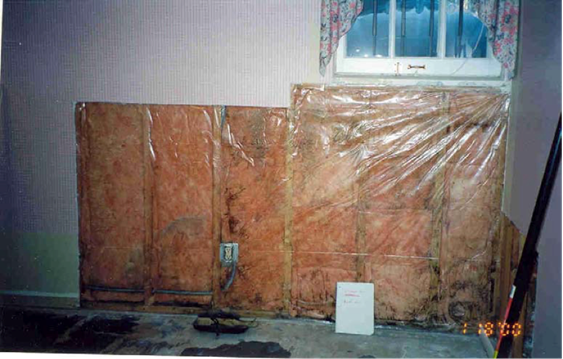 WHAT?New homes benefit from having insulated basement and/or crawlspace walls. However, the insulation must be installed properly and with a method that doesn’t trap moisture in the walls.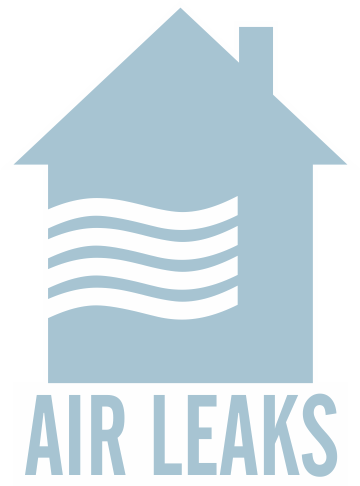 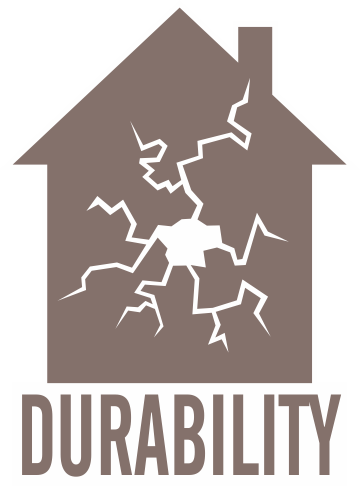 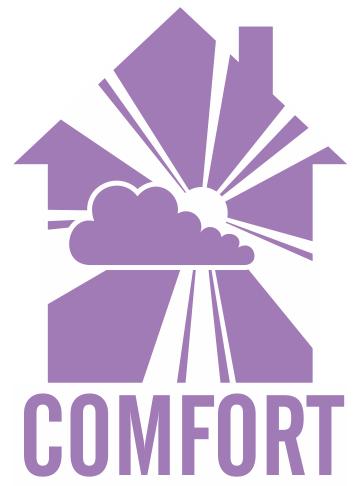 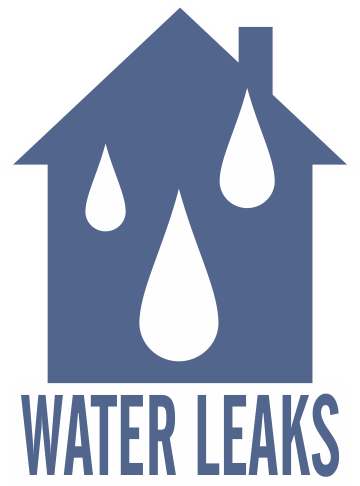 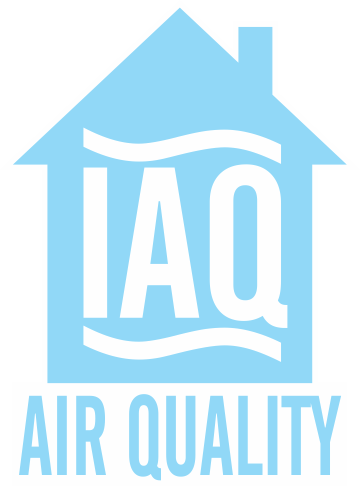 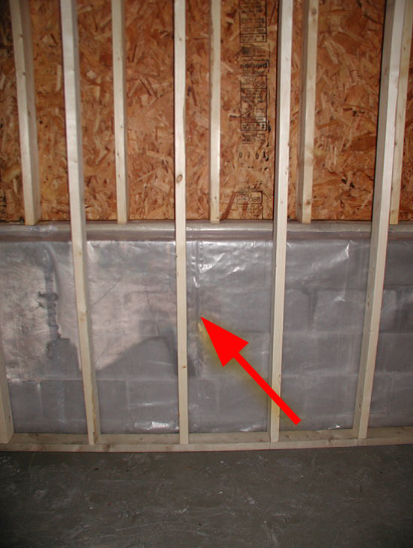 WHY?Vapor retarders can be a fundamental part of the building envelope—in the right location. When placed and applied properly, they can help manage moisture issues to keep the home dry. But when vapor retarders are installed on the interior side of air-permeable insulation on below-grade walls, the liquid water has no way to dry to the interior of the home, so it accumulates in the wall cavity. Over time, this can lead to ruined insulation, mold, odors, and structural rotting of framing members. This means decreased IAQ, asthma and allergic reactions, even “sick building syndrome” for occupants.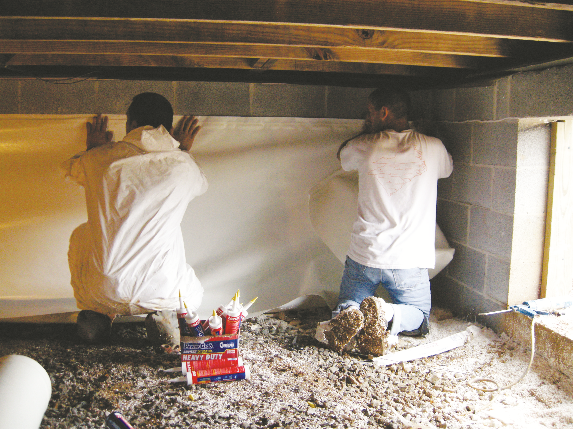 HOW?In basements or crawlspaces that are insulated along the interior side of the exterior walls, do NOT install a Class IIf water vapor is allowed to pass through the below-grade wall and insulation, it must dry to the inside of the home. To enable this drying and avoid condensation in the wall cavity, the wall covering on the interior of the framing must have a relatively high vapor permeability rating.